Mieszkasz w Gdańsku? Wygraj auto z NofsząMiasto Gdańsk oraz spółka Nofsza ogłaszają start szóstej edycji loterii promocyjnej „PIT w Gdańsku. Się opłąca!”, w której do wygrania jest elektryczny Peugeot e-208, 10 smartfonów Motorola oraz 15 rowerów trekkingowych Indiana X-Road 3.0 M19.Udział w loterii może wziąć osoba zamieszkała na terenie Gdańska, która złożyła deklarację podatkową PIT za 2021 rok w jednym z urzędów skarbowych tego miasta, właściwym dla adresu zamieszkania. W deklaracji podatkowej PIT miasto Gdańsk musi być wskazane jako miejsce zamieszkania.Zgłoszenia do uczestnictwa w Loterii można dokonać w ściśle określonym terminie: od godz. 00:00:00 dnia 14.03.2022 roku do godz. 23:59:59 dnia 04.05.2022 za pośrednictwem strony internetowej https://www.pitwgdanskusieoplaca.pl/.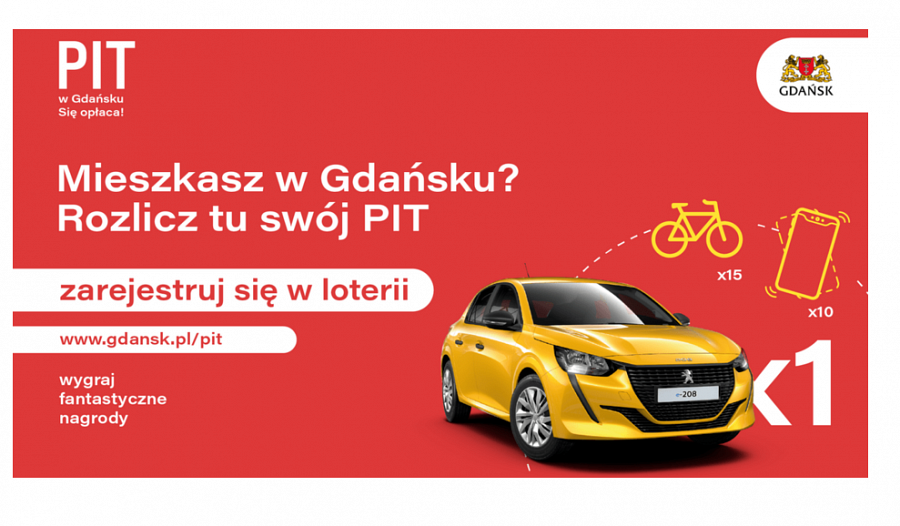 Nofsza sp. z o.o. odpowiada za organizację loterii oraz opracowanie jej mechanizmu, Eura7 za kreację graficzną i wdrożenie techniczne strony internetowej.